第二课 天气 Lesson 2 WeatherI. Pinyin ChartII. How to write Chinese characters? Two basic rules:  1) Top before bottom; 2) Left before rightIII. Vocabulary Table**Homework: Write at least twice Chinese characters and Pinyin above.IV. 对话  DialogueA: 今天的天气如何？    Jīn tiān de tiān qì rú hé?    How is the weather today?B: 太冷了！ 我不喜欢。    Tài lěng le! Wǒ bù xǐ huān.    Too cold! I don’t like it.A: 你喜欢什么样的天气？    Nǐ xǐ huān shén me yàng de tiān qì?	What kind of weather do you like?B: 我喜欢温暖的天气，不要太热也不要太冷。我最喜欢的季节是春天。你呢？    Wǒ xǐ huān wēn nuǎn de tiān qì, bù yào tài rè yě bù yào tài lěng. Wǒ zuì     xǐ huān de jì jié shì chūn tiān. Nǐ ne?    I like the warm weather, not too hot nor too cold. My favorite season is
    spring. How about you?A: 我喜欢冬天，因为我喜欢雪花和滑雪。    Wǒ xǐ huān dōng tiān, yīn wèi wǒ xǐ huān xuě huā hé huá xuě.    I like winter because I like snowflakes and ski.	VII. VideosVideo [1:19]: Seasons Are Fun (四季真有趣) | Single Story | Level 1 | Chinese | By Little FoxVideo [1:09]: How's the Weather? (天气怎么样？) | Learning Songs 1 | Chinese | By Little FoxVideo [3:16]: 聲母韻母歌Video [5:41]: The Chinese Phonetic Song 汉语拼音歌中文 (Chinese)拼音 (Pinyin)英文 (English)天气
tiān qìSky + Air => Weather今天jīn tiānToday昨天zuó tiānYesterday明天míng tiānTomorrow后天hòu tiānDay after tomorrow前天qián tiānThe day before yesterday如何rú héWhat way; how太冷了tài lěng leToo + Cold + Already => Too cold不bùDo not; not; no喜欢xǐ huānBe fond of; like什么样shén me yàngWhat kind of温暖wēn nuǎnWarm热rèHot冷
lěngcold最zuìMost季节 jì jié    Season春天chūn tiānSpring夏天xià tiānSummer秋天qiū tiānFall; autumn冬天dōng tiānWinter 因为yīn wèiBecause雪花xuě huaSnowflakes和héAnd; with滑雪huá xuěSlip + Snow => Ski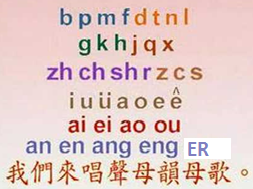 